Ho Chi Minh City, March 27th, 2020HO CHI MINH CITY UNIVERSITY OF TRANSPORTCertifies thatMr. 	…Born on	…Student ID	…	Has successfully completed the training program and has been granted the University Degree in …Cumulative Grade Point Average:	… / 4.0Degree classification:	 Ranked first/second/third out of the university's … students graduating in 2019 and first/second/third out of … students of … graduating in 2019.This certification is issued at the request of the student.Sincerely,TRAN THIEN LUU, Ph.D.Head of UT-HCMC’s Academic Affairs Department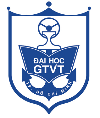 HO CHI MINH CITY UNIVERSITY OF TRANSPORT (VIETNAM)No. 2, Vo Oanh Street, Ward 25, Binh Thanh District, Ho Chi Minh CityWebsite: https://ut.edu.vn/, email: pdt@ut.edu.vn 